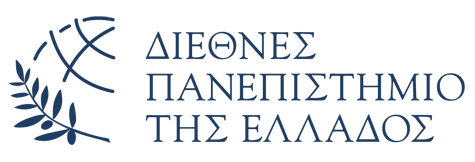 ΔΙΕΘΝΕΣ ΠΑΝΕΠΙΣΤΗΜΙΟ ΤΗΣ ΕΛΛΑΔΟΣ	ΣΧΟΛΗ ΟΙΚΟΝΟΜΙΑΣ & ΔΙΟΙΚΗΣΗΣΤΜΗΜΑ ΔΙΟΙΚΗΣΗΣ ΟΡΓΑΝΙΣΜΩΝ,ΜΑΡΚΕΤΙΝΓΚ & ΤΟΥΡΙΣΜΟΥΑΙΤΗΣΗ ΓΙΑ ΕΝΑΡΞΗ ΠΡΑΚΤΙΚΗΣ ΑΣΚΗΣΗΣA/M: ΕΠΩΝΥΜΟ: ΟΝΟΜΑ: ΟΝΟΜΑ ΠΑΤΕΡΑ:  ΟΝΟΜΑ ΜΗΤΕΡΑΣ:Δ/ΝΣΗ: ΠΟΛΗ:                              ΤΗΛ. ΣΤΑΘΕΡΟ ΚΙΝΗΤΟ:  Email: ΑΚΑΔ. ΕΤΟΣ ΕΙΣΑΓΩΓΗΣ:ΕΞΑΜ.ΕΠΩΝΥΜΙΑ ΕΠΙΧΕΙΡΗΣΗΣ ΔΙΕΥΘΥΝΣΗ ΕΠΙΧΕΙΡΗΣΗΣ ΤΗΛ. ΕΠΙΧΕΙΡΗΣΗΣ: ΟΝΟΜΑΤΕΠΩΝΥΜΟ ΝΟΜΙΜΟΥ ΕΚΠΡΟΣΩΠΟΥ: ΗΜΕΡΟΜΗΝΙΑ ΕΝΑΡΞΗΣ ΗΜΕΡΟΜΗΝΙΑ ΛΗΞΗΣ      ΥΠΟΓΡΑΦΗ ΦΟΙΤΗΤΗ/ΤΡΙΑΣΣΥΜΠΛΗΡΩΝΕΤΑΙ ΑΠΟ ΤΗ ΓΡΑΜΜΑΤΕΙΑΕΧΕΙ ΣΥΜΠΛΗΡΩΣΕΙ ΤΙΣ ΠΡΟΫΠΟΘΕΣΕΙΣ             ΝΑΙ         -        ΟΧΙ	ΑΡ. ΠΡΩΤ.:ΔΟΜΤΦ.ΣΗΜΕΡ:____________________